Agenda evenimentului:WorkshopFabrica virtuală 2018 – o interfață între universitate și industrie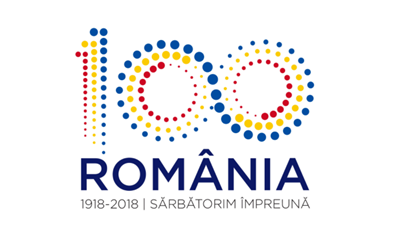 Pârghii de acțiune în vederea creșterii șanselor de integrare a absolvenților pe piața munciiPârghii de acțiune în vederea creșterii șanselor de integrare a absolvenților pe piața munciiOraAcțiune/PrezentareParticipantInstitutia12.00Deschidere evenimentDaniel-Constantin ANGHELUniversitatea din Pitesti12.15Mesajul conducerii Universității din PiteștiMihaela DIACONUAdrian SĂMĂRESCUUniversitatea din Pitesti12.30Colaborarea dintre Ecole Nationale d'Ingénieur de Tarbes și Universitatea din PiteștiKarl DELBEEcole Nationale d'Ingénieur de Tarbes12.50Prezentare Bronze Alu CarpatiCornel DINUBronze Alu Carpati13.20Acordurile internaționale – oportunități de creștere a competențelor viitorilor specialiștiGabriela PLĂIAȘUUniversitatea din Pitesti13.40Implementarea noilor tehnologii la GoldPlastLuca RABBIAGeorge CALINESCUGoldPlast14.10Consolidarea capacității de integrare pe piața muncii a studenților și absolvenților prin consiliere și orientare profesionalăMonica BÂLDEAUniversitatea din Pitesti14.30Leoni Pitesti - start in carieraMirela CEAPOTALEONI Wiring Systems Pitesti15.00DELTA INVEST – pilon al industriei auto in județul ArgeșCostin STOICA Loredana NIȚĂDELTA INVEST15.30Participarea studenților DFMI / FMT – UPIT la manifestarea internațională SECOSAFTAncuța BĂLTEANUUniversitatea din Pitesti15.50Fabrica VirtualaBurcea OANASmaranda OTILIAEURO AUTO PLASTIC SYSTEMS (Faurecia Group)16.20Meserii DIVD Montaj accesibile absolventilor – provocari, satisfactii in industrializarea proiectelor noi si a modificarilor viata serieSorin MARGARITESCUElena LUPUAutomobile DACIA16.40Concursurile profesionale și științifice studențești-pârghii în formarea și structurarea gândirii viitorilor ingineriVasile RIZEAMonica BÂLDEAUniversitatea din Pitesti17.00Pirelli – grow with usLeontina SerbanicaPirelli17.30Concluzii finaleDaniel-Constantin ANGHELAncuța BĂLTEANUUniversitatea din Pitesti